Meerkats (Y3) Weekly PlanWeek Beginning 27th April 2020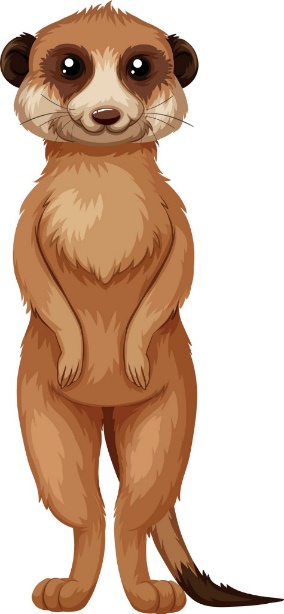 You still have your booklets so if want to do some more pages in those that is fine.Have a good week, I’ll look forward to seeing some of what you have been up to.Take care Marvellous Meerkats.Mrs Catterall and Mrs Atkinson xHi Meerkats, To help you out with the learning I sent home last week I have split it up into activities for you to do each day.  It is flexible so you can do more if you want to but this plan shows you how you can make sure it is all covered. If I was you I would do the reading and spelling/handwriting activity, have a quick 10/15 mins break, maths, have a quick 10/15 mins break then the grammar and writing activity.  Try and get these all done in the morning then in the afternoon you can do one of the other subjects and have fun in the garden, go for a walk, play with your other toys, make a cake, help with jobs around the house and all the other lovely things you have been doing as a family.  Mrs CatterallHi Meerkats, To help you out with the learning I sent home last week I have split it up into activities for you to do each day.  It is flexible so you can do more if you want to but this plan shows you how you can make sure it is all covered. If I was you I would do the reading and spelling/handwriting activity, have a quick 10/15 mins break, maths, have a quick 10/15 mins break then the grammar and writing activity.  Try and get these all done in the morning then in the afternoon you can do one of the other subjects and have fun in the garden, go for a walk, play with your other toys, make a cake, help with jobs around the house and all the other lovely things you have been doing as a family.  Mrs CatterallHi Meerkats, To help you out with the learning I sent home last week I have split it up into activities for you to do each day.  It is flexible so you can do more if you want to but this plan shows you how you can make sure it is all covered. If I was you I would do the reading and spelling/handwriting activity, have a quick 10/15 mins break, maths, have a quick 10/15 mins break then the grammar and writing activity.  Try and get these all done in the morning then in the afternoon you can do one of the other subjects and have fun in the garden, go for a walk, play with your other toys, make a cake, help with jobs around the house and all the other lovely things you have been doing as a family.  Mrs CatterallEnglish Daily reading of a variety of reading material, listening to online stories, practising the spelling of year 3 / 4 statutory words etc. English Daily reading of a variety of reading material, listening to online stories, practising the spelling of year 3 / 4 statutory words etc. MathsDaily practise of times tables using suggested websites, games, activities. Practise formal methods of +  - × ÷  (methods on blog)MondayReadingEggspress – I have set up a comprehension reading task based upon a book all about trees (to link with our science work) Complete sections cover story and dictionary Spelling PDF document – lesson 1 pages 2 and 3Grammar/writingPowerPoint inverted commasRead slides 1 to 6Complete activities of slides 7-9See additional information sheets for the questionsmissing number gridmathleticsTuesdayReadingEggspress – I have set up a comprehension reading task based upon a book all about trees (to link with our science work) Complete sections picture this sentence and keywordsSpellingPDF document – lesson 2 page 4Grammar/writingPowerPoint inverted commasComplete the Froggy Freeze frames tasks on slides 11 and 12. See additional information sheetsmissing number sequencesmathleticsWednesdayReadingEggspress – I have set up a comprehension reading task based upon a book all about trees (to link with our science work) Complete sections who what where when and readingSpellingPDF document – lesson 3 page 5Grammar/writingPowerPoint inverted commasComplete the tasks on slide 13 and 15See additional information sheetsmissing number multiplication questionsmathleticsThursdayReadingEggspress – I have set up a comprehension reading task based upon a book all about trees (to link with our science work) Complete sections quiz and chapter readHandwritingPart 1 of poem. Life cycle of a Flower.Grammar/writingPowerPoint inverted commasComplete the quiz slides 16-21See additional information sheetsmake a times table loop gamemathleticsFridayReadingread any book of your choice. WritingIn the PowerPoint there were 2 Froggy freeze frame pictures.  Choose 1 of them, using this as inspiration write a short story about what is happening.  Your story must contain the speech you came up with on Tuesday.   I can’t wait to read them.  See additional information sheetspictogram questionsmathleticsChoose when you do these activities over the week.You could choose one subject to do every day.Choose when you do these activities over the week.You could choose one subject to do every day.ScienceCreate a Poster to show the life cycle of a tree (use what you have learnt from the reading task to help you)Find out about the names of different trees.  You could take photos of ones you see on your walk or can spot from your garden and research to find out what they are called.ArtCollect leaves from different trees to draw or find them in books/internet to copy.  Look at them really closely, can you add shading/colour to them? There are some art sheets on the website, - curriculum, home learning, worth trying but not essential, sketching ideas year 3 and 4 which might give you some ideas. PSHEThis terms Jigsaw unit is all about relationships.  The first week’s lesson is about Responsibilities people have.  Thin k out your family, what roles, responsibilities (jobs) do people have.  e.g. In my house my husband does all the cooking but I do the washing and ironing, my son has to empty and fill the dishwasher and my daughter has to sort out the recycling.  make lists of posters of the different jobs people in your family do.   Pause and think about what you do to help at home, is there any other jobs you could learn to do while you are off to help out? Topic Romans.   Why did the Roman Emperor Claudius leave hot sunny Italy to invade cold wet Britain?Read through the PowerPoint of information and activities. 